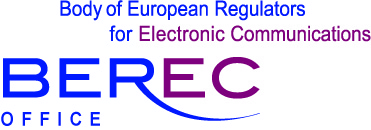 BEREC Office ref. № 2013-BEREC-OT-01 APP2-BAPPENDIX 1Part BTENDER SUBMISION FORMLOT 2: provision of professional event organisation services in Europe excluding the territory of the Republic of Latviatechnical sectionTender submitted by:Methodology for providing high quality services for organisation of BEREC Office's events:The text in italic and in parenthesis has to be deleted! It has explanatory character only.Methodology to ensure smooth and successful events management and the provision of all services to be covered by the contract, excluding communication and public relations activities[To be deleted after filling-in the formPlease provide detailed information in free form on the Methodology to be used for ensuring smooth and successful events management and the provision of all services to be covered by the contract with exception of the communication and public relation activities, which will be covered under item 3. You may present your methodology for all services, if it would be the same or separately for the different services, if you will apply different approaches.Please pay special attention to the methodology to be used in protocol events.You may provide specific examples or more detailed information in annexes]Ability to meet the specific requirements and methodology for pre-selection of sub-contractors[To be deleted after filling-in the formPlease present your methodology and approached to meet the specific requirements of the BEREC Office, including methodology for pre-selection of your sub-contractors.You may provide specific examples or more detailed information in annexes]Quality assurance and monitoring[To be deleted after filling-in the formPlease present your plan or methodology for quality assurance and monitoring.Please pay special attention on the measure to be applied in order to ensure compliance of the services to be provided by your sub-contractors with their offers.You may provide specific examples or more detailed information in annexes]Methodology for providing high quality services for communication and public relations services[To be deleted after filling-in the formPlease provide detailed information in free form on the methodology for providing high quality services for communication and public relations services.You may provide specific examples or more detailed information in annexes]Confidentiality arrangements and avoiding conflict of interest[To be deleted after filling-in the formPlease provide detailed information in free form on the confidentiality arrangements and the arrangements for avoiding conflict of interest to be deployed, which will ensure proper level of protection of internal BEREC/BEREC Office documents, personal data and/or confidential business data, the disclosure of which may undermine the protection of the public interest, and the privacy and the integrity of the individual.Please specify how the measure to be deployed will be applied by the sub-contractors.When preparing the tender you may consult Articles II.4 and II.5 of the model FWC.You may provide specific examples or more detailed information in annexes]Management of the contractFeasibility to meet the objectives specified in the tender specifications[To be deleted after filling-in the formPlease provide detailed information in free form on the feasibility to meet the objectives specified in the tender specifications. This has to be outlined in a work plan and/or timetable indicating the response time to different types of requests by the BEREC Office.In addition to that you should present your response time in working days from the day of the submission of the specific order/request for services by the BEREC Office (referred to in the table as “the day X”) either: Option A: for each specific service taking into account the number of participantsYou may use the table below for presenting your response time:Option B: for all services, if your response time will be the same and will not depend on the type of service.In this case you may use the following table to present your response timeYou may provide specific examples or more detailed information in annexes]2. Sound and realistic allocation of financial and human resources[To be deleted after filling-in the formPlease provide detailed information in free form on the sound and realistic allocation of:- financial and- human resources, including allocation of expertise for the implementation of the contract.You may provide specific examples or more detailed information in annexes]BEREC Office ref. № 2013-BEREC-OT-01 APP2-BAPPENDIX 2Part BTENDER SUBMISION FORMLOT 2: provision of professional event organisation services in Europe excluding the territory of the Republic of LatviaFINANCIAL sectionTender submitted by:Price-list of the contractorI. Price list of contractor’s fees as per number of event participantsPrices of contractor for providing of service personnel Final offer____________________Name and address of tenderer (s)(in case of joint tender list all partners and indicate the leader) Number of participantsResponse time in working days from day X depending on the number of event participantsResponse time in working days from day X depending on the number of event participantsResponse time in working days from day X depending on the number of event participantsResponse time in working days from day X depending on the number of event participantsResponse time in working days from day X depending on the number of event participantsNumber of participants1 to 1515 to 3536 to 7070 to 110More than 110Category of service1 to 1515 to 3536 to 7070 to 110More than 110Event managementVenue selection and reservationSelection and administration of catering servicesRestaurant selection and reservation Selection and pre-booking of accommodation for participantsOrganisation and administration of the social/cultural programmeProvision of branding and visual identity services, including designSelection and administration of printing, copying and/or scanning servicesSelection and provision of photo, video and audio recording servicesSelection and provision of transport/transfer servicesSelection and provision of additional technical equipment, if not available at the venueSelection and provision of translation and/or interpreting servicesOrganisation and administration of communication and public relations activitiesOrganisation and administration of protocol eventsSelection and provision of technical equipment and/or logistics services (including telecommunication services), if not available at the venueCollection, compilation and distribution of documentsProvision of other administrative and/or support servicesUrgent Ad Hoc meetingsTotal (in working days):Average response time (total/18):Number of participantsResponse time in working days from day X depending on the number of event participantsResponse time in working days from day X depending on the number of event participantsResponse time in working days from day X depending on the number of event participantsResponse time in working days from day X depending on the number of event participantsResponse time in working days from day X depending on the number of event participantsNumber of participants1 to 1515 to 3536 to 7070 to 110More than 110Any service offeredName and address of tenderer (s)(in case of joint tender list all partners and indicate the leader) CATEGORY OF SERVICENumber of participantsNumber of participantsNumber of participantsNumber of participantsNumber of participantsCATEGORY OF SERVICE1 to 1516 to 3536 to 7071 to 110More than 111Event managementVenue selection and reservationSelection and administration of catering servicesRestaurant selection and reservation Selection and pre-booking of accommodation for participantsOrganisation and administration of the social/cultural programmeProvision of branding and visual identity services, including designSelection and administration of printing, copying and/or scanning servicesSelection and provision of photo, video and audio recording servicesSelection and provision of transport/transfer servicesSelection and provision of additional technical equipment, if not available at the venueSelection and provision of translation and/or interpreting servicesOrganisation and administration of communication and public relations activitiesSelection and provision of technical equipment and/or logistics services (including telecommunication services), if not available at the venueCollection, compilation and distribution of documentsProvision of other administrative and/or support servicesTotal:CATEGORY OF SERVICEPrice in EUR per number of hours per personPrice in EUR per number of hours per personPrice in EUR per number of hours per personPrice in EUR per number of hours per personPrice in EUR per number of hours per personCATEGORY OF SERVICEUp to 1 h1 to 2 h2 to 4 h4 to 8 hMore than 8 hProviding of service personnel during eventsCATEGORY OF SERVICENumber of participantsNumber of participantsNumber of participantsNumber of participantsNumber of participantsCATEGORY OF SERVICE1 to 1516 to 3536 to 7071 to 110More than 111I: Total contractor’s fees as per number of event participants+Price in EUR per number of hours per personPrice in EUR per number of hours per personPrice in EUR per number of hours per personPrice in EUR per number of hours per personPrice in EUR per number of hours per person+Up to 1 h1 to 2 h2 to 4 h4 to 8 hMore than 8 hII: Contractor’s fees for providing of service personnel Total (I+II):ABCDETotal (I+II):Total fees for all services (A+B+C+D+E):